Avery Dennison Foundation 	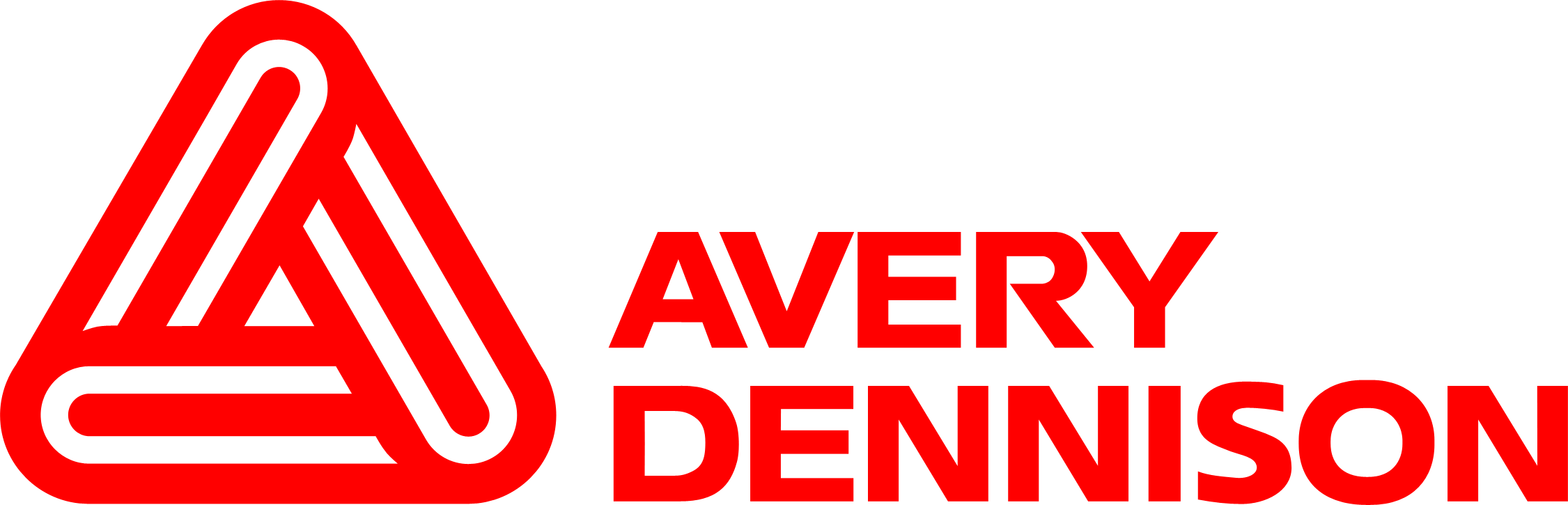 The Avery Dennison Foundation Spirit of Invention (InvEnt) Scholarship Application2015 ELIGIBILITY AND APPLICATION GUIDELINES The Avery Dennison Foundation Spirit of Invention - InvEnt (Invention + Entrepreneurship) Scholarship Program is designed to recognize and reward invention, innovation, entrepreneurship and excellence in high-achieving students studying in the fields of science and technology at selected institutions in India. The Program was developed to encourage students to continue in these fields after graduation by helping them meet their financial needs during the period of their university attendance. The scholarship is primarily merit-based. Selected students will receive 1300 USD scholarship to be used for their studies. These scholarship awards are part of a unique and prestigious program offered by the Avery Dennison Foundation to inspire the spirit of invention among university students. In addition to receiving scholarships, awardees will be honored at an awards ceremony in end-August 2015.  Along with the Award Ceremony, scholarship recipients will attend a special one day workshop on invention. The final announcement of results will be in June 2015. The participating colleges are:  M.S. Ramaiah Institute of Technology (MSRIT), Bangalore; Birla Institute of Technology & Science (BITS), Pilani; Pune Vidhyarthi Griha's College of Engineering and Technology (PVG), Pune, MIT Manipal and St. Stephen’s College, University of Delhi.The InvEnt Scholarship Program is administered by the  (IIE) on behalf of the Avery Dennison Foundation.ELIGIBILITY If you can answer Yes to all of the questions below, you are eligible to apply for the Avery Dennison Foundation’s InvEnt Scholarship Program. Please proceed with completing your application. For clarification, please refer to the program website at www.iie.org/avery-dennison Note: Children of Avery Dennison employees are not eligible for this program.Are you currently enrolled in the 2014-2018 batch of your college? Do you have high academic standing in your class? Are you a citizen of ? Are you interested in invention and innovation in science and technology?Are you majoring in science or technology, and are you considering a career 
related to technology?Are you studying in one of the following academic fields?Industrial EngineeringMechanical EngineeringChemical EngineeringTextile EngineeringPrint EngineeringElectronics and InstrumentationProduction EngineeringManufacturing EngineeringB.Sc Programme2015 Application Instructions AND REQUIREMENTSApplication form (Submit Via Email): Fill in all the requested information on the application form, sign and scan the form and email the scanned copy of your application form to averyindia@iie.org (in PDF format). Be careful to indicate accurate phone numbers, including city codes, and e-mail addresses so that we will know how to contact you.  Mark sheets (Submit Via Email): Be sure to attach scanned copies of mark sheets, as separate attachments along with the main application.  The following mark sheets are required: One official mark sheet of your 12th class and,First and second semester college results (as available) Recommendation forms (Submit Via Postal courier): Two completed recommendation forms, should be sent by postal courier – as per the recommendation form format given on the Program website. No other format of the recommendation letter will be accepted.  Out of two, one recommendation must come from a secondary school teacher or college Professor; and the second can come from a secondary school teacher or college professor OR from a professional non-family member who has supervised your education, work, and/or other activities. Both recommendation forms must be submitted in sealed envelopes. The person writing the recommendation must sign across the sealed area of the back flap of the envelope. The recommendation form should be sent to us via postal courier, directly by your referee to the following address: Scholarship Division, Institute of International Education - India, J-19, Hauz Khas Enclave, New Delhi - 110016.Be sure to follow the specifications in the application regarding the essay.Write out the full names of organizations when describing your work, community, extra-curricular activities and honors. Please avoid use of acronyms.Carefully read the instructions for submitting letters of recommendation detailed below.The application and all supporting documentation must be submitted in English. Incomplete applications will not be considered. APPLICATION SUBMISSION INSTRUCTIONSApplication submission (VIA EMAIL): Please e-mail the scanned copy of your complete application form to: averyindia@iie.org (in PDF format). Be sure to attach scanned copies of mark sheets, as separate attachments along with the main application form on the email.  Recommendation letters (VIA POSTAL COURIER): Both recommendation forms must be submitted in sealed envelopes. The person writing the recommendation must sign across the sealed area of the back flap of the envelope. The recommendation form should be sent to us via postal courier, directly by your referee to the following address: Scholarship Division, Institute of International Education - India, J-19, Hauz Khas Enclave, New Delhi - 110016.DEADLINEThe deadline for receiving applications (via email), as well as recommendation letters (via courier), is May 18, 2015 (11.59 PM IST). Late or incomplete applications and recommendation letters will not be accepted.  For more information, please visit: www.iie.org/avery-dennisonAvery Dennison Foundation 	The Avery Dennison Foundation Spirit of Invention (InvEnt) Scholarship ApplicationApplication Deadline: 18 MAY 2015Please read the Eligibility and Guidelines carefully before completing this application. Full Name: ______________________________________Date of birth: _____/____ /_____ 	Sex: Male___ Female___                     (Day /Month/Year)  Permanent Address: _______________________________________________________________________City: _________________________	Country: _________________	Postal Code: ___________________Current Address (if different from permanent address):_____________________________________________City: _________________________	Country: _________________	Postal Code: ___________________Telephone Number (include country & city/area codes):__________________________________________Alternate Telephone Number: _________________________ Mobile phone: ___________________________Your E-Mail Address: ___________________________	2nd E-mail Address: ___________________________Name of Parent or Guardian: ________________________________________________________________Address: ________________________________________________________________________________City: ____________________ State/Country: _________________ Zip Code/Postal Code: _______________Parent/Guardian E-Mail Address (If available): _____________________________________________________________Name of the College: _________________________________________________________________________Address: _________________________________________________________________________________City: _______________________ State/Country: __________________ Postal Code: ____________Degree Start Date _____/_____ Month/ Year Anticipated Graduation ______/______Month/YearProgram Length (total number of years)	__________________	Work Placement/Internship Experience (If Any): 							                                             Extracurricular Activities (attach extra page if necessary): List all clubs, committees, societies and groups in which you have participated during the last four years. These activities may be related to school (e.g, student body, newspaper, sports etc.) or may be related to your experiences outside of school (e.g, volunteer/community service, religious groups, leadership activities, etc.). Do not use acronyms. Honors and Awards (attach extra page if necessary):List all awards and honors that you have received in the last four years from your school, your community that you think may be relevant to this scholarship. Please include a brief description on the nature of the award (e.g. level of prestige or what the award is for).	Please be sure to include any patents or pending patents with which you have been associated.Career Aspiration: _______________________________________________________________Essay: The Spirit of Invention	In this section of the application, we are interested in learning about your inventive spirit, which you can demonstrate by offering an inventive solution to a practical problem.
As part of the application, you must submit an essay outlining 1) the practical problem you are trying to address, 
2) your solution to the problem, and 3) why you believe your idea is inventive. If you wish, you may also submit a drawing, diagram, prototype, video, audio or computer program.Your essay must be single-spaced, using 11-point font and in between 500 – 800 words.Additional Requested Information		How did you find out about the Avery Dennison Foundation Scholarship Program? (Example: IIE Representative, College faculty, Avery Dennison representative, program website, online – Google/any other website, previous InvEnt scholars etc.) Please indicate names, wherever applicable. DECLARATION AND PERMISSIONI have checked this application and its attachments and certify that all statements contained within it are correct to the best of my knowledge. I certify that if I am selected I will attend the fully funded two-day Award Ceremony and “Spirit of Invention” Workshop, held in August 2015. I will notify IIE should there be any changes in the information provided in this application. I give IIE permission to verify the information I have presented in this application and all attachments and permission to use appropriate information for publicity purposes. This application becomes the property of the  upon submission.Name of Applicant: _________________________________________________ Date: __________________Signature: ____________________________________________________________________________________________	Application deadline is May 18, 2015	Major Field of StudyTick oneIndustrial EngineeringMechanical EngineeringChemical EngineeringTextile EngineeringPrint EngineeringElectronics and InstrumentationProduction EngineeringManufacturing EngineeringB.Sc. ProgrammeOthers (Please specify)Educational Qualification DetailsName of the schoolBoard DegreeYear of passingResult (In percentage)Company/InstitutionPositionNature of Work        Begin Date      End DateActivity/Position (please provide a brief description)                                                                    From (Month/Year)To (Month/Year)Title of Award (please spell out)               Month/Year    Title of Award                                          Month/Year                      